АДМИНИСТРАЦИЯ ТУЖИНСКОГО МУНИЦИПАЛЬНОГО РАЙОНА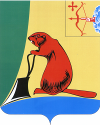  КИРОВСКОЙ ОБЛАСТИПОСТАНОВЛЕНИЕО внесении изменений в постановление администрации Тужинского муниципального района от 11.10.2013 №537В связи с изменениями в финансировании муниципальной программы Тужинского муниципального района «Развитие транспортной инфраструктуры» на 2014-2016 годы администрация Тужинского муниципального района  ПОСТАНОВЛЯЕТ:1. Внести в постановление администрации Тужинского муниципального района от 11.10.2013 №537 «Об утверждении муниципальной программы Тужинского муниципального района «Развитие транспортной инфраструктуры» на 2014-2016 годы (далее –Постановление) следующие изменения:Изложить программу Тужинского муниципального района «Развитие транспортной инфраструктуры» на 2014-2016 годы, утвержденную пунктом 1 Постановления, в новой редакции. Прилагается.2. Настоящее постановление вступает в силу с момента опубликования в Бюллетене муниципальных нормативных правовых актов органов местного самоуправления Тужинского муниципального района Кировской области. 3. Контроль за исполнением настоящего постановления возложить на заместителя главы администрации по жизнеобеспечению – начальника отдела жизнеобеспечения администрации Тужинского муниципального района Бушманова Н.А.Глава администрации Тужинского муниципального района       Е.В. ВидякинаМУНИЦИПАЛЬНАЯ ПРОГРАММАТужинского муниципального района« РАЗВИТИЕ ТРАНСПОРТНОЙ ИНФРАСТРУКТУРЫ» на 2014-2016 годыпгт ТУЖАПАСПОРТМуниципальной программы Тужинского муниципального района    « Развитие транспортной инфраструктуры»    на 2014- 2016 годы1.Общая характеристика сферы реализации муниципальной программы, в том числе формулировки основных проблем в указанной сфере и прогноз ее развития      Транспортный комплекс является важнейшим сектором любой  современной экономики. Его прогрессивное развитие обуславливается тенденциями роста базовых отраслей экономики и промышленности.    Географическое положение Тужинского района предопределило его тесное взаимодействие с другими  районами области  и  соседними регионами . По  территории   района  проходит  федеральная   дорога «Вятка»,  связывающая   г.Киров   с   Нижегородской областью  и     республикой  Марий Эл,  благодаря  которой  районный центр  пгт Тужа  имеет  устойчивую  связь  с  областным  центром,  городами  Яранск  и Котельнич.Транспортная доступность является важной составляющей комфортности жизнедеятельности граждан, обеспечивающей свободу передвижения и мобильности населения. Сегодня обеспеченность дорогами становится все более важной составляющей жизни людей и экономического развития района.         Высокая социальная значимость транспортной системы в Тужинском районе объясняется низким уровнем компактности проживания населения на территории района. Сегодня  63 % населенных пунктов имеют численность проживания   менее 100 человек.  В 2009 году дороги вне границ населенных пунктов были переданы из областной собственности в собственность муниципального района. Протяженность автомобильных дорог  общего пользования местного значения вне границ населенных пунктов составляет , в том  числе :     а/ бетонное покрытие – 63,2км ;      щебеночное                -  ;      гравийное                    -  ;      грунтовое                     -  ;    Все эти автодороги построены более 20-30 лет назад и капитальному ремонту ни одна из них не подвергалась.  Поэтому почти  все  дорожные  одежды  отслужили  по  1,5-2  нормативных  срока  и  находятся в неудовлетворительном состоянии. Такое состояние автомобильных дорог приводит к тому, что доля транспортных  затрат  в  себестоимости  продукции  сельского хозяйства  достигает 27%. Основной причиной сложившейся ситуации с дорогами является хроническое недофинансирование отрасли в течении многих лет  из-за дефицитов бюджетов всех уровней. Таким образом, низкое качество автомобильных дорог, наличие большого  количества  населенных  пунктов с малочисленным населением  приводит  к  значительным  затратам  районного  бюджета на содержание   социальной  инфраструктуры, отрицательно  влияет на качество оказываемых услуг и комфортность проживания. В районе 127,2 км дорог вне границ населенных пунктов не отвечают нормативным требованиям, что составляет 72% от общей протяженности дорог вне поселений.  Для того, чтобы не допустить увеличения этого показателя , нужно ежегодно ремонтировать  по 1 км автодорог. В 2014-2016 году планируется отремонтировать  отдельные участки  автодороги Греково -М.Пачи - Пачи - Вынур, общей протяженностью  3 км .     .Приоритет в этом направлении отдается потому, что  в  поселениях,  которые  связывает  эта  дорога,   проживает 34 % сельского населения района и находятся сельскохозяйственное предприятие.     Большое  значение для поддержания дорог в проезжем состоянии и приведения их в нормативное состояние  имеет выполнение работ по содержанию автомобильных дорог общего пользования местного значения вне границ населенных пунктов. Для того, чтобы содержать дороги на допустимом уровне, в 2014-2016 гг потребуется около 48 млн.руб. Значительная часть средств пойдет на восстановление изношенных верхних слоев асфальтобетонных покрытий на отдельных участках дорог и восстановление поперечного профиля и ровности проезжей части гравийных и щебеночных покрытий с добавлением нового  материала .   Для  обеспечения  сохранности  автомобильных дорог от разрушения в период весенней распутицы необходимо предельно ограничить движение большегрузных транспортных средств. В соответствии с действующим законодательством это достигается установлением ограничения максимальной  нагрузки на ось автомобиля. Контроль ограничения осуществляется  путем взвешивания на специальных весах. Поэтому необходимо приобрести передвижной  комплекс весового оборудования.                                                      Транспортный   комплекс   Тужинского  района   включает  в себя дорожное  хозяйство и автомобильный  транспорт . Перевозкой пассажиров  в районе  занимается  МУП  «Тужинское   автотранспортное предприятие». Повышение социальной активности населения не отражается положительно на показателях работы по перевозке пассажиров в Киров. Статистические  данные  показывают  снижение пассажирооборота.  Снижение перевозок пассажиров связано с увеличением обеспеченности населения собственными автомобилями, сокращения  численности наиболее мобильного трудоспособного населения Тужинского района, ростом перевозок частными маршрутными такси  и низким уровнем комфортности автобусов МУП «Тужинское автотранспортное предприятие», особенно на междугородних маршрутах.  На уровень безопасности и качество оказываемых услуг влияет  состояние автобусного парка . На сегодняшний день износ автобусов составляет 80%.     Основной  проблемой неразвитости транспортной инфраструктуры является недостаток финансовых    средств  в бюджете  района  на   ремонт   и   содержание    автомобильных   дорог общего пользования местного значения. На решение данных проблем транспортной  инфраструктуры направлена муниципальная программа Тужинского муниципального района«Развитие  транспортной инфраструктуры» на 2014- 2016 годы.2.	Приоритеты муниципальной политики в соответствующей сфере реализации муниципальной программы, цели, задачи, целевые показатели эффективности реализации муниципальной программы, описание ожидаемых конечных результатов муниципальной программы, сроков и этапов реализации муниципальной программыПрограммой социально-экономического развития муниципального образования Тужинский муниципальный район на 2012-2016 годы, утвержденной решением Тужинской районной Думы Кировской области от 12.12.2011 N 13/83, обозначена главная цель  программы - развитие транспортной инфраструктуры Тужинского района с повышением уровня ее безопасности, доступности и качества услуг для населения. Развитая транспортная инфраструктура поможет снизить средний  расход топлива автомобильного транспорта, снизит  объем потребляемых энергоносителей, снизит долю транспортных затрат в себестоимости продукции, что приведет к повышению энергоэффективности экономики в целом.      Для достижения поставленной цели должны быть решены следующие задачи:увеличение протяженности автомобильных дорог общего пользования местного значения вне границ населенных пунктов, соответствующих нормативным требованиям;поддержание автомобильных дорог общего пользования местного значения вне границ населенных пунктов и искусственных сооружений на них на уровне, соответствующем нормативным требованиям, путем содержания данных автодорог и искусственных сооружений на них;обеспечение регулярного автобусного сообщения на маршрутах с низким пассажиропотоком;      Целевыми показателями эффективности реализации муниципальной  программы являются: протяженность отремонтированных автомобильных дорог общего пользования местного значения вне границ населенных пунктов.Значение показателя определяется в соответствии с данными Территориального органа Федеральной службы государственной статистики по Кировской области (далее – Кировстат), статистической отчетностью по  форме № 3-ДГ «Сведения об автомобильных дорогах общего и не общего пользования местного значения и искусственных сооружений на них, находящихся в собственности муниципальных образований»;доля протяженности автомобильных дорог общего пользования местного значения вне границ населенных пунктов, не отвечающих нормативным требованиям, в общей протяженности автомобильных дорог общего пользования местного значения вне границ населенных пунктов.Значение показателя определяется в соответствии с данными Территориального органа Федеральной службы государственной статистики по Кировской области (далее – Кировстат), статистической отчетностью по  форме № 3-ДГ «Сведения об автомобильных дорогах общего и не общего пользования местного значения и искусственных сооружений на них, находящихся в собственности муниципальных образований»;доля населения, проживающего в населенных пунктах, не имеющих регулярного автобусного сообщения с административным центром муниципального района, в общей численности населения муниципального района. Значение показателя определяется в соответствии с данными, представляемыми районом в Правительство Кировской области для оценки эффективности деятельности органов местного самоуправления городских округов и муниципальных районов в соответствии с Приложением к форме № 1-МО Приказа Росстата «Об утверждении формы» от 22.11.2010 №407.Приложение к Программе №2         За период реализации муниципальной программы предполагается достичь следующих результатов:отремонтировать более 3 км. автомобильных дорог общего пользования местного значения вне границ населенных пунктов;сократить долю протяженности автомобильных дорог общего пользования местного значения вне границ населенных пунктов, не отвечающих нормативным требованиям, в общей протяженности автомобильных дорог общего пользования местного значения вне границ населенных пунктов до 67%;сократить долю населения, проживающего в населенных пунктах, не имеющих регулярного автобусного сообщения с административным центром муниципального района, в общей численности населения муниципального района до 0,024%;Срок реализации муниципальной программы рассчитан на 3 года (на период с 2014 по 2016 год). Разделение муниципальной программы на этапы не предусматривается. 3.Обобщенная характеристика мероприятий муниципальной программы     Мероприятия программы исходят из реально существующих потребностей Тужинского района, направлены на обеспечение доступности и качества транспортных услуг населению в соответствии с социальными стандартами.   В условиях ограниченности бюджетного финансирования приоритет  отдается содержанию и ремонту дорог общего пользования местного значения вне границ населенных пунктов Перечень программных мероприятий приведен в приложении №14.Основные меры правового регулирования в сфере реализации муниципальной программы Для реализации муниципальной программы необходимо принятие нормативных правовых актов, направленных на достижение цели и конечного результата муниципальной программы, которые приведены в приложении № 3. Разработка и утверждение дополнительных нормативных правовых актов Тужинского района Кировской области будут осуществлены в случае внесения изменений и (или) принятия на областном и районном уровнях нормативных правовых актов, затрагивающих сферу реализации муниципальной  программы.5. Ресурсное обеспечение муниципальной программыМероприятия муниципальной программы реализуются за счет областного и местного бюджетов. общий объем финансирования муниципальной программы составит  50637,7 тыс. рублей, в том числе:средства областного бюджета –  38251тыс. рублей;средства местного бюджета – 12386,7 тыс. рублейФинансирование муниципальной программы за счет областного бюджета планируется в рамках государственной программы Кировской области «Развитие транспортной системы» на 2013 – 2015 годы, утвержденной постановлением Правительства Кировской области от 28.12.2012 № 189/833 «Об утверждении государственной программы Кировской области «Развитие транспортной системы» на 2013 – 2015 годы».Расходы на реализацию муниципальной программы за счет средств районного бюджета  приведены в приложении № 4. Прогнозная (справочная) оценка ресурсного обеспечения реализации муниципальной программы за счет всех источников финансирования приведена в приложении № 5.При определении объема финансирования мероприятий по выполнению ремонта и строительства автомобильных дорог общего пользования местного значения вне границ населенных пунктов и искусственных сооружений на них используется метод нормативных затрат с применением индексов-дефляторов для инвестиций в основной капитал, установленных Министерством экономического развития Российской Федерации.При определении объемов финансирования мероприятий по выполнению проектных работ используется расчетный метод прямых затрат по каждому объекту индивидуально с применением индексов-дефляторов для инвестиций в основной капитал, установленных Министерством экономического развития Российской Федерации.При определении объема финансирования мероприятий по обеспечению безопасности дорожного движения и развитию транспортной системы используется аналоговый метод оценки затрат по средней стоимости мероприятий с применением индексов-дефляторов для инвестиций в основной капитал, установленных Министерством экономического развития Российской Федерации.Объемы финансирования мероприятий муниципальной программы могут изменяться в зависимости от возможностей бюджетов и результатов оценки эффективности реализации муниципальной программы6. Анализ рисков реализации муниципальной программы и описание мер управления рискамиПри реализации муниципальной программы могут возникнуть следующие группы рисков:7. Методика оценки эффективности реализацииМуниципальной программыОценка эффективности реализации муниципальной программы проводится ежегодно на основе оценки достижения показателей эффективности реализации муниципальной программы, а также с учетом объема ресурсов, направленных на реализацию муниципальной программы.Оценка достижения показателей эффективности реализации муниципальной программы осуществляется путем сопоставления фактически достигнутых и плановых значений показателей эффективности реализации муниципальной программы за отчетный период и рассчитывается по формуле: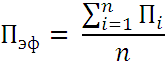 где: Пэф - степень достижения показателей эффективности реализации муниципальной программы (в долях единицы);Пi - степень  достижения i-го  показателя  эффективности  реализациимуниципальной  программы (в долях единицы);n - количество показателей эффективности реализации муниципальной программы.Степень достижения i-го показателя эффективности реализации муниципальной программы рассчитывается по следующим формулам:для показателей, желаемой тенденцией развития которых является рост значений: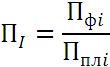 для показателей, желаемой тенденцией развития которых является снижение значений: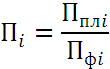 	где: Пi - степень  достижения  i-го  показателя  эффективности  реализации муниципальной программы (в долях единицы);Пплi - фактическое  значение  i-го показателя эффективности реализации муниципальной программы (в соответствующих единицах измерения);жПфi - плановое  значение  i-го  показателя  эффективности реализации муниципальной программы (в соответствующих единицах измерения).В случае, если значения показателей эффективности являются относительными (выражаются в процентах), при расчете эти показатели отражаются в долях единицы).Оценка объема ресурсов, направленных на реализацию муниципальной программы, определяется путем сопоставления фактических и плановых объемов финансирования муниципальной программы в целом за счет всех источников финансирования за отчетный период по формуле: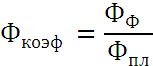  где: Фкоэф - оценка объема ресурсов, направленных на реализацию муниципальной программы в целом (в долях единицы);Фф - фактический объем финансовых ресурсов за счет всех источников финансирования, направленный в отчетном периоде на реализацию мероприятий муниципальной программы (тыс. рублей);Фпл - плановый объем финансовых ресурсов за счет всех источников финансирования на реализацию мероприятий муниципальной программы на соответствующий отчетный период, установленный муниципальной программой (тыс. рублей).Оценка эффективности реализации муниципальной программы рассчитывается по формуле: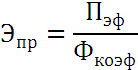 где: Эпр - оценка эффективности реализации муниципальной программы (в долях единицы);Пэф - степень достижения показателей эффективности реализации муниципальной программы (в долях единицы);Фкоэф - уровень  финансирования  муниципальной программы в целом (в долях единицы).В целях оценки эффективности реализации муниципальной программы устанавливаются следующие критерии:если  значение  показателя Эпр от 0,8 до 1,0 и выше, то эффективность реализации муниципальной программы оценивается как высокая;если значение показателя Эпр от 0,7 до 0,8, то такая эффективность реализации муниципальной программы оценивается как средняя;если значение показателя Эпр ниже 0,7,  то  такая эффективность реализации муниципальной программы оценивается как низкая.Ожидаемый бюджетный эффект от реализации муниципальной программы выражается в повышении эффективности расходования бюджетных средств за счет сокращения неэффективных расходов.Сокращения неэффективных расходов планируется достичь за счет координирующей деятельности ответственных исполнителей.Ежегодно ответственным исполнителем осуществляется оценка эффективности реализации муниципальной программы, и в срок до 1 марта года, следующего за отчетным, годовой отчет о ходе реализации и оценке эффективности реализации муниципальной программы представляется в отдел по экономике и прогнозированию, финансовое управление.Сведения о целевых показателях эффективностиреализации государственной программыПриложение № 3 к ПрограммеСведения об основных мерах правового регулирования в сфере реализации муниципальной программы        Приложение N 4 к ПрограммеРасходы на реализацию муниципальной программыза счет средств районного и областного бюджетаПриложение N 5 к ПрограммеПрогнозная (справочная) оценка ресурсного обеспеченияреализации муниципальной программыза счет всех источников финансирования08.04.2014№124пгт Тужапгт Тужапгт Тужапгт Тужа УТВЕРЖДЕНА постановлением администрации Тужинского     муниципального района от  08.04.2014     № 124                                    Ответственный исполнитель муниципальной программыОтдел жизнеобеспечения администрации Тужинского районаСоисполнители программыМУП « Тужинское автотранспортное предприятие» Наименование подпрограммотсутствуютПрограммно-целевые  инструменты муниципальной программыотсутствуютЦели  муниципальной программыразвитие транспортной инфраструктуры с повышением уровня безопасности, доступности и качества услуг транспортного комплекса для населения, интеграцией в российское транспортное пространство в соответствии со стратегическими планами социально-экономического развития района.Задачи Программыувеличение протяженности автомобильных дорог общего пользования местного значения соответствующих нормативным требованиям;поддержание автомобильных дорог общего пользования местного значения вне границ населенных пунктов и искусственных сооружений на них на уровне, соответствующем нормативным требованиям, путем содержания автодорог и искусственных сооружений на них;обеспечение регулярного автобусного сообщения на маршрутах с низким пассажиропотоком;Целевые показатели эффективности реализации муниципальной программыпротяженность отремонтированных автомобильных дорог общего пользования местного значения вне границ населенных пунктов;доля протяженности автомобильных дорог общего пользования местного значения  вне границ населенных пунктов, не отвечающих нормативным требованиям, в общей протяженности автомобильных дорог общего пользования местного значения вне границ населенных пунктов;доля населения, проживающего в населенных пунктах, не имеющих регулярного автобусного (или) сообщения с административным центром муниципального района, в общей численности населения муниципального района;Этапы и сроки реализации муниципальной программы2014-2016 годы. Этапы реализации программы не выделяютсяОбъемы ассигнований муниципальной программыобщий объем финансирования муниципальной программы составит  50637,7 тыс. рублей, в том числе:средства областного бюджета –  38251тыс. рублей;средства местного бюджета – 12386,7 тыс. рублейОжидаемые конечные результаты реализации программыза период реализации муниципальной программы предполагается достичь следующих результатов:отремонтировать более 3 километров автомобильных дорог общего пользования местного значения вне границ населенных пунктов;сократить долю протяженности автомобильных дорог общего пользования местного значения вне границ населенных пунктов, не отвечающих нормативным требованиям, в общей протяженности автомобильных дорог общего пользования местного значения до 67%;сократить долю населения, проживающего в населенных пунктах, не имеющих регулярного автобусного сообщения с административным центром муниципального района, в общей численности населения муниципального района до 0,024%;Негативный факторСпособы минимизации рисковИзменение регионального законодательства в сфере реализации муниципальной программыпроведение регулярного мониторинга планируемых изменений в региональном законодательстве и своевременная корректировка нормативных правовых актов Тужинского районаНедостаточное финансирование мероприятий муниципальной программы за счет средств районного бюджета            определение приоритетов для первоочередного финансирования;привлечение средств областного бюджета и внебюджетных источников на дорожное хозяйство и транспорт    Существенные отклонения фактических параметров инфляции, в том числе цен на энергоресурсы, от параметров, определенных прогнозом социально-экономического развития Российской Федерацииосуществление прогнозирования развития ситуации в сфере дорожного хозяйства и транспорта с учетом возможного ухудшения экономической ситуацииНесоответствие (в сторону уменьшения) фактически достигнутых показателей эффективности реализации муниципальной программы запланированнойпроведение ежегодного мониторинга и оценки эффективности реализации мероприятий муниципальной программы;анализ причин отклонения фактически достигнутых показателей эффективности реализации муниципальной программы от запланированных; оперативная разработка и реализация комплекса мер, направленных на повышение эффективности реализации мероприятий муниципальной программыПриложение №1 к ПрограммеПриложение №1 к ПрограммеПриложение №1 к ПрограммеПриложение №1 к ПрограммеПриложение №1 к ПрограммеПриложение №1 к ПрограммеПриложение №1 к ПрограммеПриложение №1 к ПрограммеПриложение №1 к ПрограммеПриложение №1 к ПрограммеПеречень мероприятий ПрограммыПеречень мероприятий ПрограммыПеречень мероприятий ПрограммыПеречень мероприятий ПрограммыПеречень мероприятий ПрограммыПеречень мероприятий ПрограммыПеречень мероприятий ПрограммыПеречень мероприятий ПрограммыПеречень мероприятий ПрограммыПеречень мероприятий Программы№ п/пНаименование задач мероприятийНаименование задач мероприятийОбъем финансирования за счет всех источников,  млн.рублейИсточник    финансированияОбъем финансирования по годам, тыс.рублейОбъем финансирования по годам, тыс.рублейОбъем финансирования по годам, тыс.рублейОбъем финансирования по годам, тыс.рублейОбъем финансирования по годам, тыс.рублейОтветственный    исполнитель№ п/пНаименование задач мероприятийНаименование задач мероприятийОбъем финансирования за счет всех источников,  млн.рублейИсточник    финансирования2013  год2014 год2015 год2016 годвсего12234789101111 111Развитие дорожного хозяйстваРазвитие дорожного хозяйства1.1Нормативное содержание автомобильных дорог общего пользования местного значения вне границ населенных пунктов всего, в т.чНормативное содержание автомобильных дорог общего пользования местного значения вне границ населенных пунктов всего, в т.ч35378,902Областной бюджет102459861,51710900,801612230,801643702,9573Администрация  района 1.1Нормативное содержание автомобильных дорог общего пользования местного значения вне границ населенных пунктов всего, в т.чНормативное содержание автомобильных дорог общего пользования местного значения вне границ населенных пунктов всего, в т.ч35378,902Районный   бюджет1131088,329653,7264643,72641990,1788Администрация  района 1.1.1Содержание автомобильных дорог  общего пользования местного значенияСодержание автомобильных дорог  общего пользования местного значения373737,3134523,584Областной бюджет8889,8939665,52810900,801612230,801642347,8503Администрация  район1.1.1Содержание автомобильных дорог  общего пользования местного значенияСодержание автомобильных дорог  общего пользования местного значения373737,3134523,584Районный   бюджет90509573,7264643,72641816,1788Администрация  район1.1.2Паспортизация автомобильных дорог общего пользования местного значенияПаспортизация автомобильных дорог общего пользования местного значения366,989 Областной бюджет286195,98900Администрация  района1.1.2Паспортизация автомобильных дорог общего пользования местного значенияПаспортизация автомобильных дорог общего пользования местного значения366,989Районный бюджет1491800174Администрация  района1.1.3Оценка уязвимости мостов на дорогах общего пользования местного значения вне границ населенных пунктовОценка уязвимости мостов на дорогах общего пользования местного значения вне границ населенных пунктов149,84Областной бюджет00000Администрация  района1.1.3Оценка уязвимости мостов на дорогах общего пользования местного значения вне границ населенных пунктовОценка уязвимости мостов на дорогах общего пользования местного значения вне границ населенных пунктов149,84Районный бюджет0149,8400149,84Администрация  района1.1.4Дополнительное содержание дорог общего пользования местного значения вне границ населенных пунктовДополнительное содержание дорог общего пользования местного значения вне границ населенных пунктов338,489Областной бюджет00000Администрация  района1.1.4Дополнительное содержание дорог общего пользования местного значения вне границ населенных пунктовДополнительное содержание дорог общего пользования местного значения вне границ населенных пунктов338,489Районный бюджет0338,48900338,489Администрация  района1.2Ремонт автомобильных дорог общего пользования местного значения  вне границ населенных пунктов,Ремонт автомобильных дорог общего пользования местного значения  вне границ населенных пунктов,9976,8173Областной бюджет631,4832670,198402836,8443Администрация  района1.2Ремонт автомобильных дорог общего пользования местного значения  вне границ населенных пунктов,Ремонт автомобильных дорог общего пользования местного значения  вне границ населенных пунктов,9976,8173Районный бюджет1688,4692450,02562481,87367139,9732Администрация  района т.ч т.чкм0,8371,770,823,441.21Ремонт а/дороги Евсино- Греково-Пачи-Вынур: участок Греково-М.Пачи (0,2425 км )Ремонт а/дороги Евсино- Греково-Пачи-Вынур: участок Греково-М.Пачи (0,2425 км )672,126Областной бюджет631,483631,48Администрация  района1.21Ремонт а/дороги Евсино- Греково-Пачи-Вынур: участок Греково-М.Пачи (0,2425 км )Ремонт а/дороги Евсино- Греково-Пачи-Вынур: участок Греково-М.Пачи (0,2425 км )672,126Районный  бюджет40,64340,646Администрация  районаРемонт а/дороги Евсино- Греково-Пачи-Вынур: участок Греково-М.Пачи (0,5945км )Ремонт а/дороги Евсино- Греково-Пачи-Вынур: участок Греково-М.Пачи (0,5945км )1647,826Областной бюджет0Администрация  районаРемонт а/дороги Евсино- Греково-Пачи-Вынур: участок Греково-М.Пачи (0,5945км )Ремонт а/дороги Евсино- Греково-Пачи-Вынур: участок Греково-М.Пачи (0,5945км )1647,826Районный  бюджет1647,826Администрация  района1.22Ремонт  а/дорогаи Евсино – Греково-Пачи-Вынур: участок М.Пачи - Пачи (1,77км) Ремонт  а/дорогаи Евсино – Греково-Пачи-Вынур: участок М.Пачи - Пачи (1,77км) 5120,224Областной бюджет2670,19842670,1984Администрация  района1.22Ремонт  а/дорогаи Евсино – Греково-Пачи-Вынур: участок М.Пачи - Пачи (1,77км) Ремонт  а/дорогаи Евсино – Греково-Пачи-Вынур: участок М.Пачи - Пачи (1,77км) 5120,224Районный  бюджет2450,02562450,0256Администрация  района1.33Ремонт а/дороги Евсино- Греково-Пачи-Вынур: участок Пачи-Кидалсоло (0,82 км)Ремонт а/дороги Евсино- Греково-Пачи-Вынур: участок Пачи-Кидалсоло (0,82 км)2481,8736Областной бюджет00Администрация  района1.33Ремонт а/дороги Евсино- Греково-Пачи-Вынур: участок Пачи-Кидалсоло (0,82 км)Ремонт а/дороги Евсино- Греково-Пачи-Вынур: участок Пачи-Кидалсоло (0,82 км)2481,8736Районный  бюджет2481,87362481,8736Администрация  района1.3Составление проектно-сметной документации на ремонт и содержание а/дорог общего пользования местного значения,  согласования,  экспертизыСоставление проектно-сметной документации на ремонт и содержание а/дорог общего пользования местного значения,  согласования,  экспертизы68,002  Районный бюджет19,95422,54825,568,002Администрация района  1.4Обеспечение сохранности дорог, в т.ч введение весового контроля осевых нагрузок на а/дороги общего пользования местного значенияОбеспечение сохранности дорог, в т.ч введение весового контроля осевых нагрузок на а/дороги общего пользования местного значения0Администрация  района 1.4Обеспечение сохранности дорог, в т.ч введение весового контроля осевых нагрузок на а/дороги общего пользования местного значенияОбеспечение сохранности дорог, в т.ч введение весового контроля осевых нагрузок на а/дороги общего пользования местного значения0Не требуетсяАдминистрация  района 1.5Приобретение передвижного комплекса весового оборудования для определения  осевых нагрузок автотранспортаПриобретение передвижного комплекса весового оборудования для определения  осевых нагрузок автотранспорта2200,0Областной бюджет20002000Администрация  района1.5Приобретение передвижного комплекса весового оборудования для определения  осевых нагрузок автотранспортаПриобретение передвижного комплекса весового оборудования для определения  осевых нагрузок автотранспорта2200,0Районный бюджет200200Администрация  района1.6Поддержка автомобильного транспорта (Тужинский МУП АТП) Поддержка автомобильного транспорта (Тужинский МУП АТП) 3069Областной бюджет000001.6Поддержка автомобильного транспорта (Тужинский МУП АТП) Поддержка автомобильного транспорта (Тужинский МУП АТП) 3069Районный бюджет974,610231023102340922Развитие атомобильного транспортаРазвитие атомобильного транспорта2.1Приобретение  микроавтобуса для МУП»Тужинское автотранспортное предприятие»Приобретение  микроавтобуса для МУП»Тужинское автотранспортное предприятие»600Средства предприятия600600Администрация  района, МУП «Тужинское АТП»2.1Приобретение  микроавтобуса для МУП»Тужинское автотранспортное предприятие»Приобретение  микроавтобуса для МУП»Тужинское автотранспортное предприятие»600Районный бюджетАдминистрация  района, МУП «Тужинское АТП»Итого расходы по программеИтого расходы по программе50637,71в том числе:в том числе:Средства областного бюджетаСредства областного бюджета       382511024510493135711418748496 Средства районного бюджета                           Средства районного бюджета                          12386,71087,63819,84149,34417,612282,7Внебюджетные средстваВнебюджетные средства600,00600600Приложение №2 к Программе N 
п/п
<*>Наименование программы, наименование показателяЕдиница измеренияЗначение показателя эффективностиЗначение показателя эффективностиЗначение показателя эффективностиЗначение показателя эффективностиЗначение показателя эффективности N 
п/п
<*>Наименование программы, наименование показателяЕдиница измерения2012(базовый) 2013(тек. оценка)201420152016   1. Муниципальная программа Тужинского района «Развитие транспортной системы» на 2014 - 2016 годы1.1протяженность отремонтированных автомобильных дорог общего пользования местного значения вне границ населенных пунктовкм.1,31,32,153,924,741.2доля протяженности автомобильных дорог общего пользования местного значения, не отвечающих нормативным требованиям, в общей протяженности автомобильных дорог общего пользования местного значения вне границ населенных пунктов%72727068671.3доля населения, проживающего в населенных пунктах, не имеющих регулярного автобусного (или) железнодорожного сообщения с административным центром муниципального района, в общей численности населения муниципального района%0,030,030,0280,0260,024№ п/пВид правового акта	Основные положения правового акта в разрезе муниципальных целевых программОтветственный исполнитель и соисполнителиОжидаемые сроки принятия нормативного акта1Постановление администрации Тужинского района Кировской областио предоставлении субсидий предприятиям автомобильного транспорта из бюджета Тужинского района Кировской областиотдел жизнеобеспечения администрации Тужинского районаежегодноN  
п/п 
<*>    Статус     Наименование муниципальной программы, подпрограммы,  муниципальной  целевой    
  программы, ведомственной 
    целевой     программы,   
  отдельного   мероприятия    Ответственный исполнитель, соисполнители, муниципальный заказчик (муниципальный заказчик-координатор)       Расходы (тыс. рублей)              Расходы (тыс. рублей)              Расходы (тыс. рублей)       N  
п/п 
<*>    Статус     Наименование муниципальной программы, подпрограммы,  муниципальной  целевой    
  программы, ведомственной 
    целевой     программы,   
  отдельного   мероприятия    Ответственный исполнитель, соисполнители, муниципальный заказчик (муниципальный заказчик-координатор)2014 2015   2016   1Муниципальная
программа  Тужинского района«Развитие транспортной системы» на 2014 – 2016 годыОтдел жизнеобеспечения администрации Тужинского района Кировской области14312,817720,318604,61Муниципальная
программа  Тужинского района«Развитие транспортной системы» на 2014 – 2016 годы1Муниципальная
программа  Тужинского района«Развитие транспортной системы» на 2014 – 2016 годы N  
п/п 
<*>    Статус      Наименование  муниципальной программы,   подпрограммы, муниципальной целевой программы,  ведомственной  целевой   программы, отдельного    мероприятия     Источники   
финансирования   Оценка расходов (тыс. рублей)    Оценка расходов (тыс. рублей)    Оценка расходов (тыс. рублей)   N  
п/п 
<*>    Статус      Наименование  муниципальной программы,   подпрограммы, муниципальной целевой программы,  ведомственной  целевой   программы, отдельного    мероприятия     Источники   
финансирования 2014 2015  2016Муниципальная
программа  Тужинского района«Развитие транспортной инфраструктуры» на 2014 – 2016 годывсего          14312,817720,318604,6Муниципальная
программа  Тужинского района«Развитие транспортной инфраструктуры» на 2014 – 2016 годыобластной бюджет    104931357114187Муниципальная
программа  Тужинского района«Развитие транспортной инфраструктуры» на 2014 – 2016 годыбюджет района         3819,84149,34417,6Муниципальная
программа  Тужинского района«Развитие транспортной инфраструктуры» на 2014 – 2016 годы